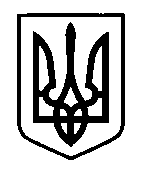 УКРАЇНАПрилуцька міська радаЧернігівська областьУправління освіти Про супровід до м. Чернігова на обласний турнір юних винахідників і раціоналізаторів для учнів 9-11-х класів загальноосвітніх навчальних закладівВідповідно до наказу управління освіти і науки Чернігівської облдержадміністрації від 10.10.2016 № 377 «Про організацію проведення обласного турніру юних винахідників і раціоналізаторів для учнів 9-11-х класів загальноосвітніх навчальних закладів у 2016/2017 навчальному році» 28-29 жовтня 2016 року на базі Чернігівського національного технологічного університету буде проведено обласний турнір юних винахідників і раціоналізаторів для учнів 9-11 класів загальноосвітніх навчальних закладів.Виходячи з вищевикладеного,НАКАЗУЮ:Направити на обласний турнір юних винахідників і раціоналізаторів для учнів 9-11-х класів загальноосвітніх навчальних закладів 28-29 жовтня 2016 року до м. Чернігова Герасименка Марка, учня 10 класу Прилуцької гімназії № 5 імені Віктора Андрійовича Затолокіна;Сиромятнікова Микиту, учня 10 класу Прилуцької гімназії № 1 імені Георгія Вороного;Черню Андрія, учня Прилуцької загальноосвітньої школи І-ІІІ ступенів № 7.Призначити супроводжуючим та покласти відповідальність за життя та здоров’я учнів під час поїздки до м. Чернігова перебування, в м. Чернігові та поїздки у зворотному напрямку на Симиряко Миколу Івановича, учителя фізики та математики Прилуцької загальноосвітньої школи І-ІІІ ступенів № 14.Контроль за виконанням даного наказу покласти на спеціаліста І категорії  управління освіти  Гуляєву Т.М.Начальник управління освіти							С.М.ВОВК25 жовтня 2016 р.НАКАЗм. Прилуки№ 347